          REGULAMIN  II OGÓLNOPOLSKIEGO KONKURSU PLASTYCZNEGOIM. WŁADYSŁAWA PODKOWIŃSKIEGO1.Temat II edycji Konkursu brzmi: “Barwne pejzaże ogrodowe  inspirowane obrazem Władysława Podkowińskiego ››Dzieci w  ogrodzie‹‹”.2.Niniejszy konkurs odbędzie się z uwzględnieniem obowiązujących zaleceń Głównego  Inspektora Sanitarnego oraz Ministerstwa Edukacji Narodowej. 3.Objęcie patronatem niniejszego konkursu przez Mazowieckiego Kuratora Oświaty nie oznacza wpisanie tego przedsięwzięcia w wykaz zawodów wiedzy, artystycznych i sportowych,  organizowanych przez kuratora oświaty lub inne podmioty działające na terenie szkoły, które  mogą być wymienione na świadectwie ukończenia szkoły.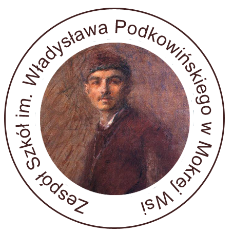 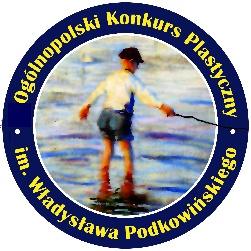 Organizator: Zespół Szkół im. Władysława Podkowińskiego w Mokrej Wsi. Główne cele konkursu:1. Promocja twórczości Władysława Podkowińskiego i jego powiązań z regionem.2. Promocja Władysława Podkowińskiego jako autorytetu dla dzieci i młodzieży, motywującego do rozwijania potencjału i uzdolnień.3. Rozwój współpracy w środowisku lokalnym. 4.Rozbudzanie i rozwijanie kreatywności, wrażliwości estetycznej oraz zdolności artystycznych.5. Upowszechnianie inicjatyw twórczych. Adresaci konkursu, kategorie:1.Uczniowie klas I - III szkół podstawowych w Polsce.2.Uczniowie klas IV - VI szkół podstawowych w Polsce.3.Uczniowie klas VII – VIII szkół podstawowych w Polsce.Terminarz konkursu:1.Termin dostarczenia prac- 29 kwietnia 2022r. (w przypadku wysyłki pocztą liczy się data stempla pocztowego.2.Termin obrad Jury –do 16 maja 2022r.3.Finał i wręczenie nagród- do 31 maja 2022r. (wstępnie 20 maja).Kryteria oceny:1.Zgodność z tematem. 2.Samodzielność wykonania.3.Warsztat pracy-swoboda posługiwania się wybraną techniką. 4.Walory artystyczne. Zadanie konkursowe i wymogi dotyczące zgłoszenia prac konkursowych:1.Zadaniem Uczestnika jest wykonanie pracy plastycznej na temat “Barwne pejzaże ogrodowe  inspirowane obrazem Władysława Podkowińskiego ››Dzieci w ogrodzie‹‹”. 2.Autor pracy nadaje jej tytuł.  Dozwolone jest dołączenie zdjęcia przedstawianego krajobrazu w Polsce będącego inspiracją  powstałej pracy. 3.Format pracy: A-3.4.Wykonanie pracy w technice rysunkowej (tusz, kredka) lub malarskiej (pastele olejne, farby: plakatowe, akrylowe, akwarelowe, temperowe, itp.).5.Każdy uczestnik może złożyć TYLKO JEDNĄ pracę.6.Nie przyjmujemy prac zbiorowych.7.Do pracy musi być przyklejona (na odwrocie), wypełniona DRUKOWANYMI LITERAMI karta zgłoszeniowa (Załącznik nr 1).8.Do pracy należy również dołączyć: zgody rodzica/opiekuna prawnego (zał. nr 2) z  podpisaną klauzulą informacyjną oraz zgodę opiekuna na przetwarzanie danych osobowych (zał. nr 3). 9.Prace z dopiskiem Ogólnopolski Konkurs Plastyczny im. W. Podkowińskiego należy przesłać pocztą lub dostarczyć osobiście do siedziby Organizatora, w nieprzekraczalnym terminie do 29 kwietnia 2022r.; (w przypadku wysyłki pocztą decyduje data stempla pocztowego).Adres: ZS im. Władysława Podkowińskiego , ul. M. Konopnickiej 12, 05-240 Mokra Wieś10.Organizator nie ponosi odpowiedzialności za uszkodzenia nadsyłanych prac,  powstałych w wyniku transportu. W związku z tym zaleca się dokładne ich opakowanie.11. Prace złożone, uszkodzone i pogięte nie będą oceniane.12.Materiały przesyłane są na koszt i ryzyko własne uczestnika.13.Prace przesłane na konkurs przechodzą na własność Organizatora i nie podlegają  zwrotowi.Rozstrzygnięcie konkursu i ogłoszenie wyników1.Rozstrzygnięcie konkursu nastąpi do dnia 16 maja 2022r. 2.O wynikach konkursu laureaci zostaną powiadomieni w sposób zaznaczony w karcie zgłoszenia.3.Wyniki konkursu zostaną umieszczone  na stronie FB konkursu. 4.Wręczenie nagród laureatom odbędzie się na uroczystym wernisażu otwierającym wystawę  pokonkursową,  w  siedzibie Organizatora, planowanym na dzień 20 maja.Nagrody:1.Z każdej kategorii konkursowej: I-III, IV-VI, VII-VIII, zostaną wyłonione trzy miejsca premiowane  nagrodami rzeczowymi.2.Jury może przyznać nagrodę Grand Prix.3. Jury ma prawo do przyznania wyróżnień.4.Decyzja jury jest ostateczna i niepodważalna. 5. Wręczenie nagród nastąpi do dnia 31 maja 2022r. (planowany wstępnie termin: 20 maja). 6.Osobom, które nie będą mogły  przyjechać na wręczenie nagród, nagrody zostaną przesłane drogą pocztową.Przetwarzanie danych osobowych1.Podane w formularzu zgłoszeniowym dane będą przetwarzane wyłącznie w celu realizacji  Konkursu (m.in.przydzielenia do odpowiedniej kategorii wiekowej, personalizację dyplomów, opublikowanie danych laureatów i uzyskanych wyników, przeprowadzenia oceny uczestników prac, przekazania informacji o wynikach konkursu) oraz w celach informacyjnych i promocyjnych.2.W przypadku braku zgody rodzica / opiekuna prawnego Uczestnika Konkursu na przetwarzanie danych osobowych Uczestnika,  Organizatorzy zastrzegają sobie prawo do odmowy uczestnictwa w  Konkursie. (Zgodnie z art. 6 ust. 1 lit a. Rozporządzenia Parlamentu Europejskiego i Rady (UE) 2016/679 z   dnia 27 kwietnia 2016 r. w sprawie ochrony osób fizycznych w związku z przetwarzaniem  danych osobowych i w sprawie swobodnego przepływu tych danych oraz uchylenia dyrektywy  95/46/WE).3. Rodzic/opiekun prawny Uczestnika poprzez dostarczenie formularza zgłoszeniowego na konkurs wyraża zgodę na udział Uczestnika w Konkursie oraz akceptuje w całości warunki Regulaminu Ogólnopolskiego Konkursu Plastycznego im. W. Podkowińskiego.4. Organizatorzy niniejszym informują, iż podanie danych jest dobrowolne. 5. Organizatorzy konkursu zastrzegają sobie prawo do opublikowania imion, nazwisk, i   informacji o miejscu zajętym przez laureatów konkursu oraz zdjęć laureatów konkursu na  stronach internetowych oraz fanpage’u i w mediach, po uzyskaniu odpowiednich zgód od  rodziców/opiekunów prawnych uczestników Konkursu - Załącznik nr 2.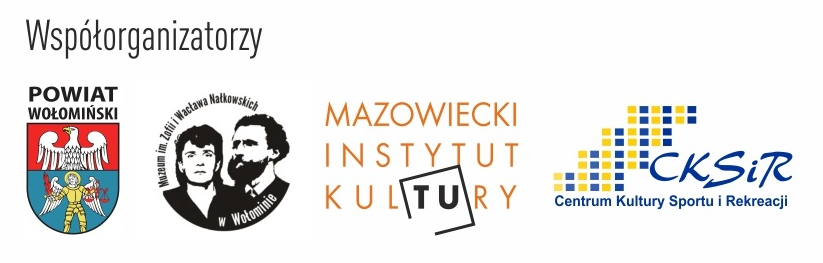 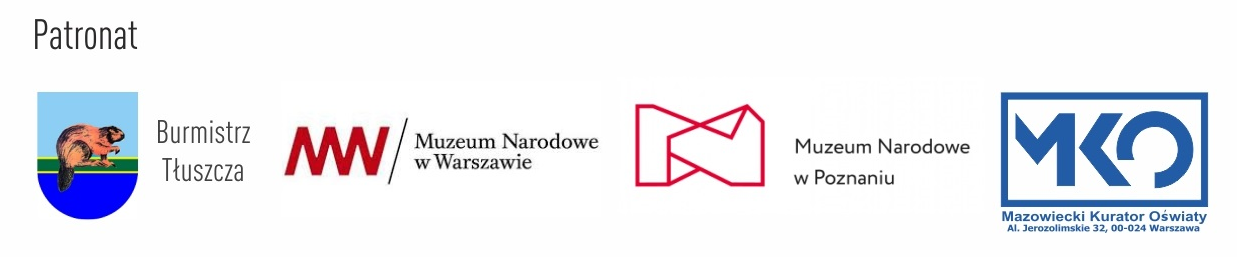 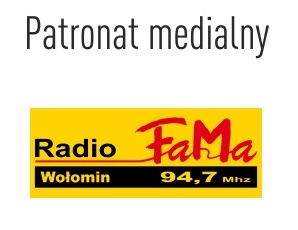 Załącznik nr 1 do Regulaminu KARTA ZGŁOSZENIOWAUczestnika zgłasza *) - podkreślić :     Rodzic/opiekun prawny          szkoła              inna instytucjaDANE AUTORA PRACYImię i nazwisko: ...............................................................................   Klasa: ...........................PLACÓWKA do której uczęszcza Uczestnik , pełna nazwa i adres.....................................................................................................................................................................................................................................................................................................................................PRACA KONKURSOWATYTUŁ ………………………………………………………………………….............................................................. Technika:   ........................................................................................................................Nieobowiązkowo -lokalizacja/ Nazwa regionu/miejsca przedstawionego w pracy ...................................................................................................................................................................OPIEKUN ARTYSTYCZNY (obowiązkowe w przypadku zgłoszenia pracy przez szkołę/instytucję)Imię i nazwisko: …………………………...................................................................................................................... Telefon: …………………………………….………….    adres email: ………………………………..……………………………………Podpisanie karty zgłoszeniowej jest równoznaczne z zapoznaniem się i zaakceptowaniem treści Regulaminu Konkursu oraz wyrażeniem zgody na przetwarzanie danych osobowych przez Organizatora Konkursu. WYBÓR SPOSOBU POINFORMOWANIA W PRZYPADKU UZYSKANIA MIEJSCA ZWYCIĘSKIEGOProszę określić osobę i sposób  kontaktu w przypadku uzyskania nagrody/wyróżnienia (podkreśl)Proszę o poinformowanie rodzica/opiekuna Imię i nazwisko i Telefon/mail : ……………………………………………………………………….…………..Proszę o poinformowanie opiekuna artystycznego w szkole/instytucji Imię i nazwisko i Telefon/mail : ……………………………………………………………………….…………..Data i czytelny podpis  osoby zgłaszającej  Uczestniczkę/Uczestnika………………………………………………………………………….……………………………………….…………..                                                                                                                               Załącznik nr 2 do Regulaminu                                                                       Miejscowość  i  data………………….…………………………………………. r.ZGODA RODZICAna udział dziecka w II Ogólnopolskim Konkursie Plastycznym im.W.Podkowińskiego Jako osoba upoważniona do reprezentowania      (imię i nazwisko dziecka)  …………………………………………………………………………………… oświadczam, że wyrażam zgodę na udział dziecka w konkursie  organizowanym przez Zespół Szkół im.  Władysława Podkowińskiego w Mokrej Wsi (nazywany dalej  Organizatorem).Oświadczam, że mam świadomość, że wyrażenie zgody na udział w konursie jest równoznaczne z  wyrażeniem zgody na przetwarzanie danych osobowych w zakresie niezbędnym do jego realizacji.* niewłaściwe skreślić: Oświadczam, że wyrażam/nie wyrażam* zgodę/y na publikację wizerunku mojego dziecka : na stronie FB Konkursu, na stronie internetowej ZS w Mokrej Wsi, w lokalnych mediach, na stronie FB Gminy Tłuszcz, w sprawozdaniach  z konkursu i innych kanałach promocji konkursu.Oświadczam, że zapoznałam/em się z poniższą klauzulą informacyjną dotyczącą przetwarzania danych osobowych uczestników konkursu przez Zespół Szkół im. Władysława Podkowińskiego w Mokrej Wsi.Podpis rodzica/ów ……………………………………………………………………………………………………………..Mam świadomość ,że :1) Administratorem danych osobowych uczestników konkursu  jest Zespół Szkół im. Władysława Podkowińskiego w  Mokrej Wsi będący Organizatorem.2)Administratorem danych osobowych przekazanych przez poszczególne jednostki, materiałów publikowanych w związku z konkursem,  publikacji w postaci zdjęć, fotorelacji z realizacji zadań na  profilu na portalu Facebook jest Organizator konkursu, czyli Zespół Szkół im. Władysława Podkowińskiego w Mokrej Wsi z siedzibą przy ul. Marii Konopnickiej 12, 05-240 Tłuszcz.3)Przetwarzanie danych mojego dziecka jest niezbędne w celu realizacji konkursu i przeprowadzenia oceny uczestników prac.4)Publikacje materiałów zawierających wizerunki i inne informacje o uczestnikach konkursu, zamieszczane m.in. na stronie internetowej Organizatora i profilu na portalu Facebook są zależne od ewentualnego wyrażenia zgody przez rodziców– bez takiej zgody Organizator nie będzie mógł opublikować np. imienia i nazwiska dziecka.5)Administratorem wszystkich danych osobowych opublikowanych na portalu Facebook w Unii Europejskiej jest Facebook Ireland Limited (europejski oddział firmy Facebook). W sprawach związanych z przetwarzaniem danych przez firmę Facebook należy kontaktować się bezpośrednio z nią.6)Chcąc uzyskać szczegółowe informacje na temat zasad przetwarzania danych lub skorzystać z praw osób, których dane dotyczą w zakresie przetwarzanym przez Organizatora, mogę skontaktować się z  Inspektorem ochrony danych osobowych Zespołu Szkół im. Władysława Podkowińskiego w Mokrej Wsi. Kontakt: iod.tluszcz@edukompetencje.pl7)Dane uczestników konkursu będą przetwarzane przez Organizatora w celach organizacji konkursu (m.in.przydzielenia do kategorii, oceny uczestników, personalizacji dyplomów) a także w celach informacyjno-promocyjnych.8)Podstawą prawną przetwarzania danych osobowych uczestników konkursu i ich rodziców przez Organizatora jest zgoda wyrażona przez rodziców, w rozumieniu art. 6. ust. 1 lit. a Rozporządzenia Parlamentu Europejskiego i Rady (UE) 2016/679 z dnia 27 kwietnia 2016 r. w sprawie ochrony osób fizycznych w związku z przetwarzaniem danych osobowych i w sprawie swobodnego przepływu takich danych oraz uchylenia dyrektywy 95/46/WE (Dz. Urz. UE. L. 2016. 119).9)Dane uczestników projektu będą przetwarzane przez czas niezbędny do osiągnięcia celu przetwarzania lub do wcześniejszego wycofania zgody na przetwarzanie danych.10) Dane będą udostępniane na stronie FB Konkursu, na stronie internetowej ZS w Mokrej Wsi, w  lokalnych mediach, na stronie FB Gminy Tłuszcz, w dokumentacji konkursu (m.in.protokoły, sprawozdania) i innych kanałach promocji konkursu.11) Mam prawo dostępu do danych moich i mojego dziecka za pośrednictwem Organizatora, prawo do ich poprawiania, ograniczenia przetwarzania i usunięcia, a także prawo do wycofania zgody w dowolnym momencie. Mam świadomość, że wycofanie zgody na przetwarzanie danych niezbędnych do realizacji konkursu przed lub w trakcie jego trwania może oznaczać brak możliwości udziału dziecka w konkursie.12)W przypadku podejrzenia nieprawidłowości w przetwarzaniu danych przez Organizatora lub któregokolwiek z pozostałych Administratorów danych wskazanych w powyższej klauzuli, mam prawo wniesienia skargi do Prezesa Urzędu Ochrony Danych Osobowych.Czytelny Podpis rodzica/ów ……………………………………………………………………………………………………………..Załącznik nr 3 do Regulaminu ZGODA NA PRZETWARZANIE I PUBLIKACJE DANYCH OSOBOWYCH OPIEKUNA W PRZESTRZENI INTERNETOWEJ W   ZWIĄZKU Z UDZIAŁEM W OGÓLNOPOLSKIM KONKURSIE PLASTYCZNYM IM.W.PODKOWIŃSKIEGO Jako wychowawca/opiekun grupy (w przypadku szkoły/instytucji) Jako rodzic/opiekun prawny  Uczestników/Uczestnika   (w przypadku zgłoszenia przez Rodzica)oświadczam, że wyrażam zgodę na przetwarzanie moich danych osobowych,  w zakresie niezbędnym do realizacji Ogólnoplskiego Konkursu im.W.Podkowińskiego organizowanego przez Zespół Szkół im.W.Podkowińskiego  w Mokrej Wsi.Oświadczam, że zapoznałam/em się z poniższą klauzulą informacyjną dotyczącą przetwarzania danych osobowych opiekuna grupy/uczestnika  w związku z realizacją Ogólnopolskiego Konkursu Plastycznego im.W.Podkowińskiego.Mam świadomość , że :1)Przetwarzanie danych  jest niezbędne w celu realizacji konkursu. Publikacje materiałów zawierających informacje o wychowawcach/opiekunach grup/uczestników, zamieszczane m.in. na stronie internetowej Organizatora i profilu Konkursu na portalu Facebook są zależne od ewentualnego wyrażenia zgody;2)Administratorem danych osobowych publikowanych na grupie na portalu Facebook, stronie internetowej jednostki, innych kanałach promocji i informacji Konkursu, jest Organizator. Chcąc uzyskać szczegółowe informacje na temat zasad przetwarzania danych lub skorzystać z praw osób, których dane dotyczą w zakresie przetwarzanym przez Organizatora, mogę skontaktować się z Inspektorem ochrony danych osobowych Zespołu Szkół im. Władysława Podkowińskiego w Mokrej Wsi, kontakt: iod.tluszcz@edukompetencje.pl3)Administratorem wszystkich danych osobowych publikowanych na portalu Facebook w Unii Europejskiej jest Facebook Ireland Limited (europejski oddział firmy Facebook) z siedzibą w Irlandii. W sprawach związanych z przetwarzaniem danych przez firmę Facebook należy kontaktować się bezpośrednio z nią.4)Dane wychowawców/ opiekunów  będą przetwarzane przez Organizatora w celach organizacji konkursu, oceny uczestników, a także w celach informacyjno-promocyjnych.5) Podstawą prawną przetwarzania danych osobowych wychowawców/opiekunów grupy/uczestnika przez Organizatora jest zgoda wyrażona przez wychowawców/opiekunów, w rozumieniu art. 6. ust. 1 lit. a Rozporządzenia Parlamentu Europejskiego i Rady (UE) 2016/679 z dnia 27 kwietnia 2016 r. w sprawie ochrony osób fizycznych w związku z przetwarzaniem danych osobowych i w sprawie swobodnego przepływu takich danych oraz uchylenia dyrektywy 95/46/WE (Dz. Urz. UE. L. 2016. 119).6)Dane wychowawców/opiekunów grup/uczestników będą przetwarzane przez czas niezbędny do osiągnięcia celu przetwarzania lub do wcześniejszego wycofania zgody na przetwarzanie danych.7) Mam prawo dostępu do danych za pośrednictwem Organizatora, prawo do ich poprawiania, ograniczenia przetwarzania i usunięcia, a także prawo do wycofania zgody w dowolnym momencie.8)W przypadku podejrzenia nieprawidłowości w przetwarzaniu danych przez Organizatora lub któregokolwiek z pozostałych Administratorów danych wskazanych w powyższej klauzuli, mam prawo wniesienia skargi do Prezesa Urzędu Ochrony Danych Osobowych.…………………………………………………………………………………………………………………………………………..czytelny podpis opiekuna Grupy/opiekuna Uczestnika